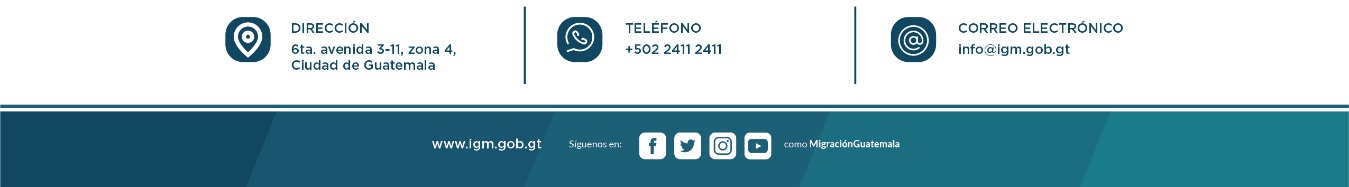 No.NOMBRE COMPLETOUBICACIÓN SALARIO DEVENGADO  BONO PROFESIONAL  
BONO 66-2000  
COMPLEMENTO PERSONAL  
BONO PUESTOS DIRECTIVOS  
BONO DE ANTIGÜEDAD  
BONO RESPONSABILIDAD  
BONO RESPONSABILIDAD  
BONO TRABAJO  BONO FAMILIA  
BONO DE TRANSPORTE  GASTOS DE REPRESENTACIÓN  TOTAL INGRESOS  VIÁTICOS 1GUILLERMO DAVID  DIAZ HERNANDEZDIRECCIÓN GENERALQ50,000.00Q375.00Q250.00Q6,000.00Q5,000.00Q0.00Q1,525.00Q0.00Q0.00Q1,800.00Q300.00Q0.00Q65,250.00---------2MANUEL ESTUARDO  RODRIGUEZ VALLADARESSUBDIRECCIÓN GENERALQ40,000.00Q0.00Q250.00Q6,000.00Q5,000.00Q0.00Q1,525.00Q0.00Q0.00Q1,800.00Q300.00Q0.00Q54,875.00---------3KARLA MARÌA RAMIREZDEPARTAMENTO DE RECONOCIMIENTO DE ESTATUS DE REFUGIADO DE LA SUBDIRECCIÓN DE ATENCIÓN Y PROTECCIÓN DE DERECHOS FUNDAMENTALES DE LOS MIGRANTESQ15,000.00Q375.00Q250.00Q4,000.00Q0.00Q0.00Q1,525.00Q0.00Q0.00Q1,800.00Q300.00Q0.00Q23,250.00---------4JORGE ROLANDO MAZARIEGOS VASQUEZDEPARTAMENTO DE CENTROS DE ATENCIÓN MIGRATORIA DE LA SUBDIRECCIÓN DE ATENCIÓN Y PROTECCIÓN DE DERECHOS FUNDAMENTALES DE LOS MIGRANTESQ15,000.00Q375.00Q250.00Q4,000.00Q0.00Q1,525.00Q2,500.00Q2,500.00Q1,800.00Q300.00Q0.00Q25,750.00---------5ARMANDO CASTILLO GARCIADEPARTAMENTO DE CENTROS DE ATENCIÓN MIGRATORIA DE LA SUBDIRECCIÓN DE ATENCIÓN Y PROTECCIÓN DE DERECHOS FUNDAMENTALES DE LOS MIGRANTESQ1,128.00Q0.00Q250.00Q1,391.00Q50.00Q1,525.00Q2,500.00Q2,500.00Q1,350.00Q300.00Q0.00Q8,494.00---------6CLAUDIA VERALIZ  GARCIA ORANTESDEPARTAMENTO DE CENTROS DE ATENCIÓN MIGRATORIA DE LA SUBDIRECCIÓN DE ATENCIÓN Y PROTECCIÓN DE DERECHOS FUNDAMENTALES DE LOS MIGRANTESQ1,192.00Q0.00Q250.00Q1,391.00Q50.00Q1,525.00Q2,500.00Q2,500.00Q1,350.00Q300.00Q0.00Q8,558.00---------7EVANGELINA CORO ALVAREZ DE VASQUEZDEPARTAMENTO DE CENTROS DE ATENCIÓN MIGRATORIA DE LA SUBDIRECCIÓN DE ATENCIÓN Y PROTECCIÓN DE DERECHOS FUNDAMENTALES DE LOS MIGRANTESQ1,192.00Q0.00Q250.00Q1,391.00Q50.00Q1,525.00Q2,500.00Q2,500.00Q1,350.00Q300.00Q0.00Q8,558.00---------8MARIA MERCEDES OROZCO MANZODEPARTAMENTO DE CENTROS DE ATENCIÓN MIGRATORIA DE LA SUBDIRECCIÓN DE ATENCIÓN Y PROTECCIÓN DE DERECHOS FUNDAMENTALES DE LOS MIGRANTESQ1,192.00Q0.00Q250.00Q1,391.00Q35.00Q1,525.00Q2,500.00Q2,500.00Q1,350.00Q300.00Q0.00Q8,543.00---------9EMMA CONCEPCION  PALMA DONADODEPARTAMENTO DE CENTROS DE ATENCIÓN MIGRATORIA DE LA SUBDIRECCIÓN DE ATENCIÓN Y PROTECCIÓN DE DERECHOS FUNDAMENTALES DE LOS MIGRANTESQ1,381.00Q0.00Q250.00Q1,391.00Q75.00Q1,525.00Q2,500.00Q2,500.00Q1,350.00Q300.00Q0.00Q8,772.00---------10ALBA ESPERANZA VARGAS ALDANADEPARTAMENTO DE CENTROS DE ATENCIÓN MIGRATORIA DE LA SUBDIRECCIÓN DE ATENCIÓN Y PROTECCIÓN DE DERECHOS FUNDAMENTALES DE LOS MIGRANTESQ1,302.00Q0.00Q250.00Q1,598.00Q75.00Q1,525.00Q2,500.00Q2,500.00Q1,500.00Q300.00Q0.00Q9,050.00---------11DORIDALMA ESTRADA GONZALEZDEPARTAMENTO DE CENTROS DE ATENCIÓN MIGRATORIA DE LA SUBDIRECCIÓN DE ATENCIÓN Y PROTECCIÓN DE DERECHOS FUNDAMENTALES DE LOS MIGRANTESQ1,302.00Q0.00Q250.00Q1,598.00Q75.00Q1,525.00Q2,500.00Q2,500.00Q1,500.00Q300.00Q0.00Q9,050.00---------12FLOR DE MARÍA MONZON VÁSQUEZ DE CABRERADEPARTAMENTO DE CENTROS DE ATENCIÓN MIGRATORIA DE LA SUBDIRECCIÓN DE ATENCIÓN Y PROTECCIÓN DE DERECHOS FUNDAMENTALES DE LOS MIGRANTESQ1,302.00Q0.00Q250.00Q1,598.00Q35.00Q1,525.00Q2,500.00Q2,500.00Q1,500.00Q300.00Q0.00Q9,010.00---------13GINO ALESSANDRO ENNATI CIFUENTESDEPARTAMENTO DE CENTROS DE ATENCIÓN MIGRATORIA DE LA SUBDIRECCIÓN DE ATENCIÓN Y PROTECCIÓN DE DERECHOS FUNDAMENTALES DE LOS MIGRANTESQ1,302.00Q0.00Q250.00Q1,598.00Q75.00Q1,525.00Q2,500.00Q2,500.00Q1,500.00Q300.00Q0.00Q9,050.00---------14LILIAM PATRICIA AZMITIA RIVASDEPARTAMENTO DE CENTROS DE ATENCIÓN MIGRATORIA DE LA SUBDIRECCIÓN DE ATENCIÓN Y PROTECCIÓN DE DERECHOS FUNDAMENTALES DE LOS MIGRANTESQ1,302.00Q0.00Q250.00Q1,598.00Q75.00Q1,525.00Q2,500.00Q2,500.00Q1,500.00Q300.00Q0.00Q9,050.00---------15VICTOR OMAR MENDEZ JACOBODEPARTAMENTO DE CENTROS DE ATENCIÓN MIGRATORIA DE LA SUBDIRECCIÓN DE ATENCIÓN Y PROTECCIÓN DE DERECHOS FUNDAMENTALES DE LOS MIGRANTESQ1,302.00Q0.00Q250.00Q1,598.00Q75.00Q1,525.00Q2,500.00Q2,500.00Q1,500.00Q300.00Q0.00Q9,050.00---------16MIGUEL ANGEL  VENTURA RAMIREZDEPARTAMENTO DE CENTROS DE ATENCIÓN MIGRATORIA DE LA SUBDIRECCIÓN DE ATENCIÓN Y PROTECCIÓN DE DERECHOS FUNDAMENTALES DE LOS MIGRANTESQ1,460.00Q0.00Q250.00Q1,598.00Q75.00Q1,525.00Q2,500.00Q2,500.00Q1,500.00Q300.00Q0.00Q9,208.00---------17ALEJANDRA PAOLA  MARÍN MENDEZDEPARTAMENTO DE CENTROS DE ATENCIÓN MIGRATORIA DE LA SUBDIRECCIÓN DE ATENCIÓN Y PROTECCIÓN DE DERECHOS FUNDAMENTALES DE LOS MIGRANTESQ1,302.00Q0.00Q250.00Q1,598.00Q35.00Q1,525.00Q2,500.00Q2,500.00Q1,500.00Q300.00Q0.00Q9,010.00---------18SINDY PATRICIA GUZMÁN CERMEÑOSUBDIRECCIÓN DE EXTRANJERIAQ25,000.00Q375.00Q250.00Q5,000.00Q4,500.00Q0.00Q1,525.00Q0.00Q0.00Q1,800.00Q300.00Q0.00Q38,750.00---------19EDGAR ROLANDO MELGAR GARCÍASUBDIRECCIÓN DE CONTROL MIGRATORIOQ25,000.00Q375.00Q250.00Q5,000.00Q4,500.00Q0.00Q1,525.00Q0.00Q0.00Q1,800.00Q300.00Q0.00Q38,750.00---------20MARÍA MILAGROS  CRUZ DONISSUBDIRECCIÓN DE CONTROL MIGRATORIOQ1,302.00Q0.00Q250.00Q1,598.00Q50.00Q1,525.00Q2,500.00Q2,500.00Q1,500.00Q300.00Q0.00Q9,025.00---------21MIRIAM JEANNETH  ENRIQUEZ SUBDIRECCIÓN DE CONTROL MIGRATORIOQ1,128.00Q0.00Q250.00Q1,391.00Q50.00Q1,525.00Q2,500.00Q2,500.00Q1,350.00Q300.00Q0.00Q8,494.00---------22PAOLA NANCILY  ORELLANA DUARTEPUESTO DE CONTROL FRONTERIZO AGUA CALIENTEQ1,128.00Q0.00Q250.00Q1,391.00Q50.00Q1,525.00Q2,500.00Q2,500.00Q1,350.00Q300.00Q0.00Q8,494.00---------23IBONE DEL ROSARIO  BOLAÑOS QUINTANA DE MARTÍNEZPUESTO DE CONTROL FRONTERIZO AGUA CALIENTEQ1,159.00Q0.00Q250.00Q1,391.00Q75.00Q1,525.00Q2,500.00Q2,500.00Q1,350.00Q300.00Q0.00Q8,550.00---------24CESAR GODOY LOPEZPUESTO DE CONTROL FRONTERIZO AGUA CALIENTEQ1,302.00Q0.00Q250.00Q1,598.00Q75.00Q1,525.00Q2,500.00Q2,500.00Q1,500.00Q300.00Q0.00Q9,050.00---------25OCTAVIO ADOLFO  GUEVARA CABRERAPUESTO DE CONTROL FRONTERIZO AGUA CALIENTEQ1,302.00Q0.00Q250.00Q1,598.00Q75.00Q1,525.00Q2,500.00Q2,500.00Q1,500.00Q300.00Q0.00Q9,050.00---------26WALTER ISAAC  HERNANDEZ Y HERNANDEZPUESTO DE CONTROL FRONTERIZO AGUA CALIENTEQ1,302.00Q0.00Q250.00Q1,598.00Q75.00Q1,525.00Q2,500.00Q2,500.00Q1,500.00Q300.00Q0.00Q9,050.00---------27ZONIA ENILDA  FLORIAN MENDEZPUESTO DE CONTROL FRONTERIZO AGUA CALIENTEQ1,302.00Q0.00Q250.00Q1,598.00Q75.00Q1,525.00Q2,500.00Q2,500.00Q1,500.00Q300.00Q0.00Q9,050.00---------28JOSE LUIS  MOLINA MARTINEZPUESTO DE CONTROL FRONTERIZO AGUA CALIENTEQ1,381.00Q0.00Q250.00Q1,598.00Q75.00Q1,525.00Q2,500.00Q2,500.00Q1,500.00Q300.00Q0.00Q9,129.00---------29MANUEL ANDRES  SALGUERO RECINOSPUESTO DE CONTROL FRONTERIZO BETHELQ1,302.00Q0.00Q250.00Q1,598.00Q75.00Q1,525.00Q2,500.00Q2,500.00Q1,500.00Q300.00Q0.00Q9,050.00---------30DANIEL DARDON RUANOPUESTO DE CONTROL FRONTERIZO BETHELQ1,460.00Q0.00Q250.00Q1,598.00Q75.00Q1,525.00Q2,500.00Q2,500.00Q1,500.00Q300.00Q0.00Q9,208.00---------31HECTOR ARCHILA GARCIAPUESTO DE CONTROL FRONTERIZO BETHELQ1,460.00Q0.00Q250.00Q1,598.00Q75.00Q1,525.00Q2,500.00Q2,500.00Q1,500.00Q300.00Q0.00Q9,208.00---------32HAROLDO VIELMAN VALLEPUESTO DE CONTROL FRONTERIZO BETHELQ1,302.00Q0.00Q250.00Q1,598.00Q75.00Q1,525.00Q2,500.00Q2,500.00Q1,500.00Q300.00Q0.00Q9,050.00---------33CARLOS ADAN  GARCIA CANIZPUESTO DE CONTROL FRONTERIZO EL CARMENQ1,159.00Q0.00Q250.00Q1,391.00Q75.00Q1,525.00Q2,500.00Q2,500.00Q1,350.00Q300.00Q0.00Q8,550.00---------34DORIAM MAVELL  SOLANO MOTTA PUESTO DE CONTROL FRONTERIZO EL CARMENQ1,159.00Q0.00Q250.00Q1,391.00Q75.00Q1,525.00Q2,500.00Q2,500.00Q1,350.00Q300.00Q0.00Q8,550.00---------35EDGAR DE JESÚS  LIMA ORTIZPUESTO DE CONTROL FRONTERIZO EL CARMENQ1,159.00Q0.00Q250.00Q1,391.00Q35.00Q1,525.00Q2,500.00Q2,500.00Q1,350.00Q300.00Q0.00Q8,510.00---------36ELIAS OTONIEL FUENTES LOPEZPUESTO DE CONTROL FRONTERIZO EL CARMENQ1,159.00Q0.00Q250.00Q1,391.00Q50.00Q1,525.00Q2,500.00Q2,500.00Q1,350.00Q300.00Q0.00Q8,525.00---------37FEDERICO FABIAN  OROZCO CABRERAPUESTO DE CONTROL FRONTERIZO EL CARMENQ1,192.00Q0.00Q250.00Q1,391.00Q75.00Q1,525.00Q2,500.00Q2,500.00Q1,350.00Q300.00Q0.00Q8,583.00---------38REYNA MARIBEL  GODINEZ GUTIERREZPUESTO DE CONTROL FRONTERIZO EL CARMENQ1,192.00Q0.00Q250.00Q1,391.00Q75.00Q1,525.00Q2,500.00Q2,500.00Q1,350.00Q300.00Q0.00Q8,583.00---------39GLORIA EMILSA  CHACON SANCHEZPUESTO DE CONTROL FRONTERIZO EL CARMENQ1,302.00Q0.00Q250.00Q1,598.00Q75.00Q1,525.00Q2,500.00Q2,500.00Q1,500.00Q300.00Q0.00Q9,050.00---------40JOSE FRANCISCO  GARCIA SALAZARPUESTO DE CONTROL FRONTERIZO EL CARMENQ1,302.00Q0.00Q250.00Q1,598.00Q50.00Q1,525.00Q2,500.00Q2,500.00Q1,500.00Q300.00Q0.00Q9,025.00---------41SONIA ESMERALDA  AMEZQUITA GALVEZ DE MERIDAPUESTO DE CONTROL FRONTERIZO EL CARMENQ1,302.00Q0.00Q250.00Q1,598.00Q50.00Q1,525.00Q2,500.00Q2,500.00Q1,500.00Q300.00Q0.00Q9,025.00---------42OSCAR ERNESTO  JEREZ RODRIGUEZPUESTO DE CONTROL FRONTERIZO EL CARMENQ1,381.00Q0.00Q250.00Q1,598.00Q75.00Q1,525.00Q2,500.00Q2,500.00Q1,500.00Q300.00Q0.00Q9,129.00---------43PATRICIA ANABELA  SANCHEZ LAPARRAPUESTO DE CONTROL FRONTERIZO EL CARMENQ1,381.00Q0.00Q250.00Q1,598.00Q75.00Q1,525.00Q2,500.00Q2,500.00Q1,500.00Q300.00Q0.00Q9,129.00---------44LILY MARISOL  NAVARRO MÉNDEZPUESTO DE CONTROL FRONTERIZO EL CARMENQ1,460.00Q0.00Q250.00Q1,598.00Q75.00Q1,525.00Q2,500.00Q2,500.00Q1,500.00Q300.00Q0.00Q9,208.00---------45RUBEN DARIO  BALCARCEL LOPEZPUESTO DE CONTROL FRONTERIZO EL CARMENQ1,460.00Q0.00Q250.00Q1,598.00Q75.00Q1,525.00Q2,500.00Q2,500.00Q1,500.00Q300.00Q0.00Q9,208.00---------46ALICIA LISETH  VELÁSQUEZ FUENTESPUESTO DE CONTROL FRONTERIZO EL CARMENQ1,302.00Q0.00Q250.00Q1,598.00Q75.00Q1,525.00Q2,500.00Q2,500.00Q1,500.00Q300.00Q0.00Q9,050.00---------47JORGE WALDEMAR CASTELLANOS MOPUESTO DE CONTROL FRONTERIZO EL CEIBOQ1,159.00Q0.00Q250.00Q1,391.00Q75.00Q1,525.00Q2,500.00Q2,500.00Q1,350.00Q300.00Q0.00Q8,550.00---------48ALBERTO ESTUARDO  POOT OCHAETAPUESTO DE CONTROL FRONTERIZO EL CEIBOQ1,302.00Q0.00Q250.00Q1,598.00Q50.00Q1,525.00Q2,500.00Q2,500.00Q1,500.00Q300.00Q0.00Q9,025.00---------49ERIC WUALTER  LIGORRIA PUESTO DE CONTROL FRONTERIZO EL CEIBOQ1,302.00Q0.00Q250.00Q1,598.00Q75.00Q1,525.00Q2,500.00Q2,500.00Q1,500.00Q300.00Q0.00Q9,050.00---------50ELMER RENÉ  TRUJILLO OCHAETAPUESTO DE CONTROL FRONTERIZO EL CEIBOQ1,460.00Q0.00Q250.00Q1,598.00Q75.00Q1,525.00Q2,500.00Q2,500.00Q1,500.00Q300.00Q0.00Q9,208.00---------51ZAIDA ASNET TARACENA WHITE DE REYNAPUESTO DE CONTROL FRONTERIZO EL CINCHADOQ1,159.00Q0.00Q250.00Q1,391.00Q75.00Q1,525.00Q2,500.00Q2,500.00Q1,350.00Q300.00Q0.00Q8,550.00---------52JOSE VICENTE FUENTES LIMATUPUESTO DE CONTROL FRONTERIZO EL CINCHADOQ1,192.00Q0.00Q250.00Q1,391.00Q50.00Q1,525.00Q2,500.00Q2,500.00Q1,350.00Q300.00Q0.00Q8,558.00---------53DAVID MAZARIEGOS GOMEZPUESTO DE CONTROL FRONTERIZO EL CINCHADOQ1,253.00Q0.00Q250.00Q1,391.00Q50.00Q1,525.00Q2,500.00Q2,500.00Q1,350.00Q300.00Q0.00Q8,619.00---------54MARVIN ROBERTO ZUÑIGA CASTILLOPUESTO DE CONTROL FRONTERIZO EL CINCHADOQ1,302.00Q0.00Q250.00Q1,598.00Q75.00Q1,525.00Q2,500.00Q2,500.00Q1,500.00Q300.00Q0.00Q9,050.00---------55RUDY ADALBERTO CASTAÑEDA BARRIENTOSPUESTO DE CONTROL FRONTERIZO EL CINCHADOQ1,302.00Q0.00Q250.00Q1,598.00Q50.00Q1,525.00Q2,500.00Q2,500.00Q1,500.00Q300.00Q0.00Q9,025.00---------56JOSE ANTONIO GUERRA MARTÍNEZPUESTO DE CONTROL FRONTERIZO EL CINCHADOQ1,381.00Q0.00Q250.00Q1,598.00Q35.00Q1,525.00Q2,500.00Q2,500.00Q1,500.00Q300.00Q0.00Q9,089.00---------57DONALD RENE  CARRERA PUESTO DE CONTROL FRONTERIZO EL CINCHADOQ1,460.00Q0.00Q250.00Q1,598.00Q75.00Q1,525.00Q2,500.00Q2,500.00Q1,500.00Q300.00Q0.00Q9,208.00---------58VIRGILIO GILBERTO PINTO BARAHONAPUESTO DE CONTROL FRONTERIZO EL CINCHADOQ1,460.00Q0.00Q250.00Q1,598.00Q75.00Q1,525.00Q2,500.00Q2,500.00Q1,500.00Q300.00Q0.00Q9,208.00---------59CONSUELO   DIAZ PINTOPUESTO DE CONTROL FRONTERIZO EL FLORIDOQ1,159.00Q0.00Q250.00Q1,391.00Q50.00Q1,525.00Q2,500.00Q2,500.00Q1,350.00Q300.00Q0.00Q8,525.00---------60MARCO TULIO  DUARTE OSORIOPUESTO DE CONTROL FRONTERIZO EL FLORIDOQ1,159.00Q0.00Q250.00Q1,391.00Q75.00Q1,525.00Q2,500.00Q2,500.00Q1,350.00Q300.00Q0.00Q8,550.00---------61OLGA MARINA  CASTRO MENDOZAPUESTO DE CONTROL FRONTERIZO EL FLORIDOQ1,192.00Q0.00Q250.00Q1,391.00Q35.00Q1,525.00Q2,500.00Q2,500.00Q1,350.00Q300.00Q0.00Q8,543.00---------62JOSE  JOAQUIN  RAMIREZ PAZPUESTO DE CONTROL FRONTERIZO EL FLORIDOQ1,302.00Q0.00Q250.00Q1,598.00Q50.00Q1,525.00Q2,500.00Q2,500.00Q1,500.00Q300.00Q0.00Q9,025.00---------63LUCIA MARLENY  RENOJ CHÁVEZPUESTO DE CONTROL FRONTERIZO EL FLORIDOQ1,302.00Q0.00Q250.00Q1,598.00Q35.00Q1,525.00Q2,500.00Q2,500.00Q1,500.00Q300.00Q0.00Q9,010.00---------64MARIA LASTENIA  GUERRA PUESTO DE CONTROL FRONTERIZO EL FLORIDOQ1,302.00Q0.00Q250.00Q1,598.00Q35.00Q1,525.00Q2,500.00Q2,500.00Q1,500.00Q300.00Q0.00Q9,010.00---------65NELSON DAVID  CERNA ACEVEDOPUESTO DE CONTROL FRONTERIZO EL FLORIDOQ1,302.00Q0.00Q250.00Q1,598.00Q35.00Q1,525.00Q2,500.00Q2,500.00Q1,500.00Q300.00Q0.00Q9,010.00---------66RUDY JOSE  ESCOBAR PINEDAPUESTO DE CONTROL FRONTERIZO EL FLORIDOQ1,302.00Q0.00Q250.00Q1,598.00Q75.00Q1,525.00Q2,500.00Q2,500.00Q1,500.00Q300.00Q0.00Q9,050.00---------67ESTUARDO ENRIQUE  QUINTANA SANCHEZPUESTO DE CONTROL FRONTERIZO EL FLORIDOQ1,381.00Q0.00Q250.00Q1,598.00Q75.00Q1,525.00Q2,500.00Q2,500.00Q1,500.00Q300.00Q0.00Q9,129.00---------68JUAN JOSE  MARROQUIN DE LA CRUZPUESTO DE CONTROL FRONTERIZO EL FLORIDOQ1,381.00Q0.00Q250.00Q1,598.00Q75.00Q1,525.00Q2,500.00Q2,500.00Q1,500.00Q300.00Q0.00Q9,129.00---------69ANA VICTORIA  AJCU COTZAJAY DE PEREZPUESTO DE CONTROL FRONTERIZO GRACIAS A DIOSQ1,128.00Q0.00Q250.00Q1,391.00Q75.00Q1,525.00Q2,500.00Q2,500.00Q1,350.00Q300.00Q0.00Q8,519.00---------70JORGE OBED  GARCIA TUYPUESTO DE CONTROL FRONTERIZO GRACIAS A DIOSQ1,253.00Q0.00Q250.00Q1,391.00Q50.00Q1,525.00Q2,500.00Q2,500.00Q1,350.00Q300.00Q0.00Q8,619.00---------71MARVIN NEPTALI  BARRIOS GONZALEZPUESTO DE CONTROL FRONTERIZO GRACIAS A DIOSQ1,302.00Q0.00Q250.00Q1,598.00Q50.00Q1,525.00Q2,500.00Q2,500.00Q1,500.00Q300.00Q0.00Q9,025.00---------72EDGAR RUDY LOPEZ GONZALEZPUESTO DE CONTROL FRONTERIZO GRACIAS A DIOSQ1,381.00Q0.00Q250.00Q1,598.00Q75.00Q1,525.00Q2,500.00Q2,500.00Q1,500.00Q300.00Q0.00Q9,129.00---------73LUIS EMILIO  PEREZ   ZAMORAPUESTO DE CONTROL FRONTERIZO GRACIAS A DIOSQ1,460.00Q0.00Q250.00Q1,598.00Q75.00Q1,525.00Q2,500.00Q2,500.00Q1,500.00Q300.00Q0.00Q9,208.00---------74HILARIO   SANTAY AJANELPUESTO DE CONTROL FRONTERIZO GRACIAS A DIOSQ1,302.00Q0.00Q250.00Q1,598.00Q50.00Q1,525.00Q2,500.00Q2,500.00Q1,500.00Q300.00Q0.00Q9,025.00---------75MAINOR OSBELI  VELASQUEZ FUENTESPUESTO DE CONTROL FRONTERIZO LA MESILLAQ1,159.00Q0.00Q250.00Q1,391.00Q35.00Q1,525.00Q2,500.00Q2,500.00Q1,350.00Q300.00Q0.00Q8,510.00---------76EFRAIN EDUARDO  ESCOBAR SARAVIAPUESTO DE CONTROL FRONTERIZO LA MESILLAQ1,192.00Q0.00Q250.00Q1,391.00Q35.00Q1,525.00Q2,500.00Q2,500.00Q1,350.00Q300.00Q0.00Q8,543.00---------77CARLOS ROBERTO  SANCHEZ VALLEPUESTO DE CONTROL FRONTERIZO LA MESILLAQ1,302.00Q0.00Q250.00Q1,598.00Q75.00Q1,525.00Q2,500.00Q2,500.00Q1,500.00Q300.00Q0.00Q9,050.00---------78EDGAR FERNANDO  LOPEZ MORALESPUESTO DE CONTROL FRONTERIZO LA MESILLAQ1,302.00Q0.00Q250.00Q1,598.00Q50.00Q1,525.00Q2,500.00Q2,500.00Q1,500.00Q300.00Q0.00Q9,025.00---------79CESAR AUGUSTO  LOPEZ GONZALEZPUESTO DE CONTROL FRONTERIZO LA MESILLAQ1,460.00Q0.00Q250.00Q1,598.00Q75.00Q1,525.00Q2,500.00Q2,500.00Q1,500.00Q300.00Q0.00Q9,208.00---------80RAUL AGUSTIN  OROZCO FUENTESPUESTO DE CONTROL FRONTERIZO LA MESILLAQ1,460.00Q0.00Q250.00Q1,598.00Q75.00Q1,525.00Q2,500.00Q2,500.00Q1,500.00Q300.00Q0.00Q9,208.00---------81KELLY FEGUIANA ZETINA CHOPUESTO DE CONTROL FRONTERIZO MELCHOR DE MENCOSQ1,128.00Q0.00Q250.00Q1,391.00Q50.00Q1,525.00Q2,500.00Q2,500.00Q1,350.00Q300.00Q0.00Q8,494.00---------82GEINI ROSALBA  GARCIA REINOSO DE CHUNPUESTO DE CONTROL FRONTERIZO MELCHOR DE MENCOSQ1,192.00Q0.00Q250.00Q1,391.00Q50.00Q1,525.00Q2,500.00Q2,500.00Q1,350.00Q300.00Q0.00Q8,558.00---------83JULIO CESAR  JIMENEZ MORALESPUESTO DE CONTROL FRONTERIZO MELCHOR DE MENCOSQ1,192.00Q0.00Q250.00Q1,391.00Q50.00Q1,525.00Q2,500.00Q2,500.00Q1,350.00Q300.00Q0.00Q8,558.00---------84COLMAR ALBERTO  MACAL RAMIREZPUESTO DE CONTROL FRONTERIZO MELCHOR DE MENCOSQ1,302.00Q0.00Q250.00Q1,598.00Q75.00Q1,525.00Q2,500.00Q2,500.00Q1,500.00Q300.00Q0.00Q9,050.00---------85CARLOS ALFREDO  MOSCOSO ESTRADAPUESTO DE CONTROL FRONTERIZO MELCHOR DE MENCOSQ1,460.00Q0.00Q250.00Q1,598.00Q50.00Q1,525.00Q2,500.00Q2,500.00Q1,500.00Q300.00Q0.00Q9,183.00---------86OBED ELIAZAR  MENDEZ AMAYAPUESTO DE CONTROL FRONTERIZO MELCHOR DE MENCOSQ1,302.00Q0.00Q250.00Q1,598.00Q50.00Q1,525.00Q2,500.00Q2,500.00Q1,500.00Q300.00Q0.00Q9,025.00---------87OSCAR HUMBERTO ALFARO CONTRERASPUESTO DE CONTROL FRONTERIZO MELCHOR DE MENCOSQ1,381.00Q0.00Q250.00Q1,598.00Q75.00Q1,525.00Q2,500.00Q2,500.00Q1,500.00Q300.00Q0.00Q9,129.00---------88ZULMA DINORA BARRIOS CRUZ DE MURILLOPUESTO DE CONTROL FRONTERIZO MELCHOR DE MENCOSQ1,381.00Q0.00Q250.00Q1,598.00Q50.00Q1,525.00Q2,500.00Q2,500.00Q1,500.00Q300.00Q0.00Q9,104.00---------89OTTO REYNALDO  CERON BRENESPUESTO DE CONTROL FRONTERIZO NUEVA ANGUIATUQ1,649.00Q0.00Q250.00Q1,598.00Q75.00Q1,525.00Q2,500.00Q2,500.00Q1,500.00Q300.00Q0.00Q9,397.00---------90EDWIN IGNACIO  DE LEÓN MALDONADOPUESTO DE CONTROL FRONTERIZO NUEVA ANGUIATUQ1,159.00Q0.00Q250.00Q1,391.00Q75.00Q1,525.00Q2,500.00Q2,500.00Q1,350.00Q300.00Q0.00Q8,550.00---------91RONY DANILO  GONZALEZ MORALESPUESTO DE CONTROL FRONTERIZO NUEVA ANGUIATUQ1,159.00Q0.00Q250.00Q1,391.00Q75.00Q1,525.00Q2,500.00Q2,500.00Q1,350.00Q300.00Q0.00Q8,550.00---------92ABNER DONALD RENE CARRERA ESTRADAPUESTO DE CONTROL FRONTERIZO NUEVA ANGUIATUQ1,302.00Q0.00Q250.00Q1,598.00Q35.00Q1,525.00Q2,500.00Q2,500.00Q1,500.00Q300.00Q0.00Q9,010.00---------93MARIELA ESCARLETH  ROBLES ALDANAPUESTO DE CONTROL FRONTERIZO NUEVA ANGUIATUQ1,302.00Q0.00Q250.00Q1,598.00Q50.00Q1,525.00Q2,500.00Q2,500.00Q1,500.00Q300.00Q0.00Q9,025.00---------94MIGUEL ENRIQUE  AGUILAR CARCAMOPUESTO DE CONTROL FRONTERIZO NUEVA ANGUIATUQ1,302.00Q0.00Q250.00Q1,598.00Q75.00Q1,525.00Q2,500.00Q2,500.00Q1,500.00Q300.00Q0.00Q9,050.00---------95EDGAR ORLANDO  FUENTES LOPEZPUESTO DE CONTROL FRONTERIZO NUEVA ANGUIATUQ1,460.00Q0.00Q250.00Q1,598.00Q75.00Q1,525.00Q2,500.00Q2,500.00Q1,500.00Q300.00Q0.00Q9,208.00---------96ELDER ALBIN  MIJANGOS MONTERROSOPUESTO DE CONTROL FRONTERIZO PEDRO DE ALVARADOQ1,159.00Q0.00Q250.00Q1,391.00Q50.00Q1,525.00Q2,500.00Q2,500.00Q1,350.00Q300.00Q0.00Q8,525.00---------97JOSE MARIO OROZCO FLORESPUESTO DE CONTROL FRONTERIZO PEDRO DE ALVARADOQ1,159.00Q0.00Q250.00Q1,391.00Q50.00Q1,525.00Q2,500.00Q2,500.00Q1,350.00Q300.00Q0.00Q8,525.00---------98DAVID RIQUELMER  GARCIA MENDEZPUESTO DE CONTROL FRONTERIZO PEDRO DE ALVARADOQ1,302.00Q0.00Q250.00Q1,598.00Q75.00Q1,525.00Q2,500.00Q2,500.00Q1,500.00Q300.00Q0.00Q9,050.00---------99JOSE RICARDO  ROLDAN DE MATAPUESTO DE CONTROL FRONTERIZO PEDRO DE ALVARADOQ1,302.00Q0.00Q250.00Q1,598.00Q35.00Q1,525.00Q2,500.00Q2,500.00Q1,500.00Q300.00Q0.00Q9,010.00---------100JUAN FRANCISCO  CONTRERAS RAMIREZPUESTO DE CONTROL FRONTERIZO PEDRO DE ALVARADOQ1,302.00Q0.00Q250.00Q1,598.00Q75.00Q1,525.00Q2,500.00Q2,500.00Q1,500.00Q300.00Q0.00Q9,050.00---------101WALTER FRANCISCO  AVILES RECINOSPUESTO DE CONTROL FRONTERIZO PEDRO DE ALVARADOQ1,302.00Q0.00Q250.00Q1,598.00Q75.00Q1,525.00Q2,500.00Q2,500.00Q1,500.00Q300.00Q0.00Q9,050.00---------102ALVARO DANIEL  ACEVEDO MALDONADOPUESTO DE CONTROL FRONTERIZO PEDRO DE ALVARADOQ1,460.00Q0.00Q250.00Q1,598.00Q75.00Q1,525.00Q2,500.00Q2,500.00Q1,500.00Q300.00Q0.00Q9,208.00---------103ROSA MARINA GODINEZ HERRERAPUESTO DE CONTROL FRONTERIZO PEDRO DE ALVARADOQ1,460.00Q0.00Q250.00Q1,598.00Q75.00Q1,525.00Q2,500.00Q2,500.00Q1,500.00Q300.00Q0.00Q9,208.00---------104MIGUEL ENRIQUE  GODOY PUESTO DE CONTROL FRONTERIZO SAN CRISTOBALQ1,128.00Q0.00Q250.00Q1,391.00Q75.00Q1,525.00Q2,500.00Q2,500.00Q1,350.00Q300.00Q0.00Q8,519.00---------105ESWIN RENE JEREZ PEREZPUESTO DE CONTROL FRONTERIZO SAN CRISTOBALQ1,159.00Q0.00Q250.00Q1,391.00Q35.00Q1,525.00Q2,500.00Q2,500.00Q1,350.00Q300.00Q0.00Q8,510.00---------106IRMA OLINDA  GUERRA MARTINEZ DE NÁJERAPUESTO DE CONTROL FRONTERIZO SAN CRISTOBALQ1,159.00Q0.00Q250.00Q1,391.00Q50.00Q1,525.00Q2,500.00Q2,500.00Q1,500.00Q300.00Q0.00Q8,675.00---------107VERALID AZUCENA  MORALES PAZ DE GUERRAPUESTO DE CONTROL FRONTERIZO SAN CRISTOBALQ1,159.00Q0.00Q250.00Q1,391.00Q75.00Q1,525.00Q2,500.00Q2,500.00Q1,350.00Q300.00Q0.00Q8,550.00---------108ALBA LORENA ESCOBAR ESCOBARPUESTO DE CONTROL FRONTERIZO SAN CRISTOBALQ1,302.00Q0.00Q250.00Q1,598.00Q50.00Q1,525.00Q2,500.00Q2,500.00Q1,500.00Q300.00Q0.00Q9,025.00---------109ANGEL BARRERA HURTADOPUESTO DE CONTROL FRONTERIZO SAN CRISTOBALQ1,302.00Q0.00Q250.00Q1,598.00Q35.00Q1,525.00Q2,500.00Q2,500.00Q1,500.00Q300.00Q0.00Q9,010.00---------110CARLOS ARTURO  CARCAMO CASTAÑAZAPUESTO DE CONTROL FRONTERIZO SAN CRISTOBALQ1,302.00Q0.00Q250.00Q1,598.00Q75.00Q1,525.00Q2,500.00Q2,500.00Q1,500.00Q300.00Q0.00Q9,050.00---------111HERMAN ARMANDO  GARNICA IBAÑEZPUESTO DE CONTROL FRONTERIZO SAN CRISTOBALQ1,302.00Q0.00Q250.00Q1,598.00Q75.00Q1,525.00Q2,500.00Q2,500.00Q1,500.00Q300.00Q0.00Q9,050.00---------112MELVIN ALBERTO  ROSSIL DUQUEPUESTO DE CONTROL FRONTERIZO SAN CRISTOBALQ1,302.00Q0.00Q250.00Q1,598.00Q75.00Q1,525.00Q2,500.00Q2,500.00Q1,500.00Q300.00Q0.00Q9,050.00---------113RENE EDGARDO  SANDOVAL CARCAMOPUESTO DE CONTROL FRONTERIZO SAN CRISTOBALQ1,302.00Q0.00Q250.00Q1,598.00Q75.00Q1,525.00Q2,500.00Q2,500.00Q1,500.00Q300.00Q0.00Q9,050.00---------114EBER ISAAC  GARCIA ESPINAPUESTO DE CONTROL FRONTERIZO SAN CRISTOBALQ1,381.00Q0.00Q250.00Q1,598.00Q50.00Q1,525.00Q2,500.00Q2,500.00Q1,500.00Q300.00Q0.00Q9,104.00---------115JOSE VICTOR  PEREZ  PUESTO DE CONTROL FRONTERIZO SAN CRISTOBALQ1,381.00Q0.00Q250.00Q1,598.00Q75.00Q1,525.00Q2,500.00Q2,500.00Q1,500.00Q300.00Q0.00Q9,129.00---------116LIGIA IBETH  RONQUILLO CONTRERASPUESTO DE CONTROL FRONTERIZO SAN CRISTOBALQ1,381.00Q0.00Q250.00Q1,598.00Q50.00Q1,525.00Q2,500.00Q2,500.00Q1,500.00Q300.00Q0.00Q9,104.00---------117GUILLERMO ENRIQUE  GANDARA HERRERAPUESTO DE CONTROL FRONTERIZO SAN CRISTOBALQ1,460.00Q0.00Q250.00Q1,598.00Q75.00Q1,525.00Q2,500.00Q2,500.00Q1,500.00Q300.00Q0.00Q9,208.00---------118BERLIUOS LLUVANY  DE LEON CIFUENTESPUESTO DE CONTROL FRONTERIZO TECÚN UMÁNQ1,128.00Q0.00Q250.00Q1,391.00Q50.00Q1,525.00Q2,500.00Q2,500.00Q1,350.00Q300.00Q0.00Q8,494.00---------119CARLOS ENRIQUE  DIAZ ARRIVILLAGAPUESTO DE CONTROL FRONTERIZO TECÚN UMÁNQ1,159.00Q0.00Q250.00Q1,391.00Q50.00Q1,525.00Q2,500.00Q2,500.00Q1,350.00Q300.00Q0.00Q8,525.00---------120ETELVINO FILIBERTO  GODINEZ JUAREZPUESTO DE CONTROL FRONTERIZO TECÚN UMÁNQ1,159.00Q0.00Q250.00Q1,391.00Q50.00Q1,525.00Q2,500.00Q2,500.00Q1,350.00Q300.00Q0.00Q8,525.00---------121JUDITH MARISELA VELASQUEZ VELASQUEZ DE GAITÁNPUESTO DE CONTROL FRONTERIZO TECÚN UMÁNQ1,159.00Q0.00Q250.00Q1,391.00Q50.00Q1,525.00Q2,500.00Q2,500.00Q1,350.00Q300.00Q0.00Q8,525.00---------122JOSE  VINICIO  CONTRERAS TECUNPUESTO DE CONTROL FRONTERIZO TECÚN UMÁNQ1,192.00Q0.00Q250.00Q1,391.00Q35.00Q1,525.00Q2,500.00Q2,500.00Q1,350.00Q300.00Q0.00Q8,543.00---------123BRAUDILO SALVADOR  GONZALEZ GOMEZPUESTO DE CONTROL FRONTERIZO TECÚN UMÁNQ1,302.00Q0.00Q250.00Q1,598.00Q75.00Q1,525.00Q2,500.00Q2,500.00Q1,500.00Q300.00Q0.00Q9,050.00---------124EDGAR URIEL  FUENTES MIRANDAPUESTO DE CONTROL FRONTERIZO TECÚN UMÁNQ1,302.00Q0.00Q250.00Q1,598.00Q50.00Q1,525.00Q2,500.00Q2,500.00Q1,500.00Q300.00Q0.00Q9,025.00---------125NARCY MARGOT  MIRANDA OROZCOPUESTO DE CONTROL FRONTERIZO TECÚN UMÁNQ1,302.00Q0.00Q250.00Q1,598.00Q75.00Q1,525.00Q2,500.00Q2,500.00Q1,500.00Q300.00Q0.00Q9,050.00---------126VILMA ROSANA  OCHOA PONCIANO DE MIRANDAPUESTO DE CONTROL FRONTERIZO TECÚN UMÁNQ1,302.00Q0.00Q250.00Q1,598.00Q35.00Q1,525.00Q2,500.00Q2,500.00Q1,500.00Q300.00Q0.00Q9,010.00---------127DORIAN PAUL  RODAS RODRIGUEZPUESTO DE CONTROL FRONTERIZO TECÚN UMÁNQ1,381.00Q0.00Q250.00Q1,598.00Q35.00Q1,525.00Q2,000.00Q2,000.00Q1,500.00Q300.00Q0.00Q8,589.00---------128JUAN FRANCISCO  DE LEON VILLATOROPUESTO DE CONTROL FRONTERIZO TECÚN UMÁNQ1,381.00Q0.00Q250.00Q1,598.00Q75.00Q1,525.00Q2,500.00Q2,500.00Q1,500.00Q300.00Q0.00Q9,129.00---------129LUIS ERNESTO  SERRANO NATARENOPUESTO DE CONTROL FRONTERIZO TECÚN UMÁNQ1,381.00Q0.00Q250.00Q1,598.00Q75.00Q1,525.00Q2,500.00Q2,500.00Q1,500.00Q300.00Q0.00Q9,129.00---------130EDWIN ADOLFO  CACERES ARAPUESTO DE CONTROL FRONTERIZO TECÚN UMÁNQ1,460.00Q0.00Q250.00Q1,598.00Q75.00Q1,525.00Q2,500.00Q2,500.00Q1,500.00Q300.00Q0.00Q9,208.00---------131HECTOR ADULIO  CASTILLO ARGUETAPUESTO DE CONTROL FRONTERIZO TECÚN UMÁNQ1,460.00Q0.00Q250.00Q1,598.00Q75.00Q1,525.00Q2,500.00Q2,500.00Q1,500.00Q300.00Q0.00Q9,208.00---------132MARIA VERONICA  CHUN MERIDAPUESTO DE CONTROL FRONTERIZO TECÚN UMÁNQ1,039.00Q0.00Q250.00Q1,093.00Q50.00Q1,525.00Q2,500.00Q2,500.00Q1,200.00Q300.00Q0.00Q7,957.00---------133JAIME EMERARDO  VELASQUEZ RAMOSPUESTO DE CONTROL FRONTERIZO TECÚN UMÁNQ1,128.00Q0.00Q250.00Q1,391.00Q50.00Q1,525.00Q2,500.00Q2,500.00Q1,350.00Q300.00Q0.00Q8,494.00---------134JULIO ALBERTO  OROZCO JOACHINPUESTO DE CONTROL FRONTERIZO TECÚN UMÁNQ1,302.00Q0.00Q250.00Q1,598.00Q75.00Q1,525.00Q2,500.00Q2,500.00Q1,500.00Q300.00Q0.00Q9,050.00---------135PEDRO FRANCISCO  RAMOS DE LEONPUESTO DE CONTROL FRONTERIZO TECÚN UMÁNQ1,159.00Q0.00Q250.00Q1,391.00Q50.00Q1,525.00Q2,500.00Q2,500.00Q1,350.00Q300.00Q0.00Q8,525.00---------136REINA ISABEL  MENDEZ GARCIAPUESTO DE CONTROL FRONTERIZO VALLE NUEVOQ1,128.00Q0.00Q250.00Q1,391.00Q75.00Q1,525.00Q2,500.00Q2,500.00Q1,350.00Q300.00Q0.00Q8,519.00---------137ALMA BEATRIZ  GUEVARA LORENZANAPUESTO DE CONTROL FRONTERIZO VALLE NUEVOQ1,159.00Q0.00Q250.00Q1,391.00Q50.00Q1,525.00Q2,500.00Q2,500.00Q1,350.00Q300.00Q0.00Q8,525.00---------138FRANCISCO CONRADO ANZUETO AGUILARPUESTO DE CONTROL FRONTERIZO VALLE NUEVOQ1,159.00Q0.00Q250.00Q1,391.00Q50.00Q1,525.00Q2,500.00Q2,500.00Q1,350.00Q300.00Q0.00Q8,525.00---------139MIRIAN AZUCENA GONZALEZ GUDIEL DE SARCEÑOPUESTO DE CONTROL FRONTERIZO VALLE NUEVOQ1,159.00Q0.00Q250.00Q1,391.00Q75.00Q1,525.00Q2,500.00Q2,500.00Q1,350.00Q300.00Q0.00Q8,550.00---------140ROBERTO ALEJANDRO  DUARTE PUESTO DE CONTROL FRONTERIZO VALLE NUEVOQ1,159.00Q0.00Q250.00Q1,391.00Q50.00Q1,525.00Q2,500.00Q2,500.00Q1,350.00Q300.00Q0.00Q8,525.00---------141CRISTHIAN ASAEL  GUERRA GUERRAPUESTO DE CONTROL FRONTERIZO VALLE NUEVOQ1,192.00Q0.00Q250.00Q1,391.00Q50.00Q1,525.00Q2,500.00Q2,500.00Q1,350.00Q300.00Q0.00Q8,558.00---------142MARIO JOSE  ESTRADA SISPUESTO DE CONTROL FRONTERIZO VALLE NUEVOQ1,253.00Q0.00Q250.00Q1,391.00Q75.00Q1,525.00Q2,500.00Q2,500.00Q1,350.00Q300.00Q0.00Q8,644.00---------143DELMY ADILIA LOPEZ SANDOVAL DE GODOYPUESTO DE CONTROL FRONTERIZO VALLE NUEVOQ1,302.00Q0.00Q250.00Q1,598.00Q75.00Q1,525.00Q2,500.00Q2,500.00Q1,500.00Q300.00Q0.00Q9,050.00---------144JUAN RANDOLFO  TEJADA PALMAPUESTO DE CONTROL FRONTERIZO VALLE NUEVOQ1,381.00Q0.00Q250.00Q1,598.00Q50.00Q1,525.00Q2,500.00Q2,500.00Q1,500.00Q300.00Q0.00Q9,104.00---------145MYRNA MARLENE CASTAÑEDA CASTAÑEDAPUESTO DE CONTROL FRONTERIZO VALLE NUEVOQ1,381.00Q0.00Q250.00Q1,598.00Q75.00Q1,525.00Q2,500.00Q2,500.00Q1,500.00Q300.00Q0.00Q9,129.00---------146JOHNY WALTHER  PERUSSINA MALDONADOPUESTO DE CONTROL FRONTERIZO VALLE NUEVOQ1,460.00Q0.00Q250.00Q1,598.00Q75.00Q1,525.00Q2,500.00Q2,500.00Q1,500.00Q300.00Q0.00Q9,208.00---------147WAIRO BRAN SALGUEROPUESTO DE CONTROL FRONTERIZO AEROPUERTO LA AURORAQ1,649.00Q0.00Q250.00Q1,598.00Q75.00Q1,525.00Q2,500.00Q2,500.00Q1,500.00Q300.00Q0.00Q9,397.00---------148ANGELINA REYES XITUMULPUESTO DE CONTROL FRONTERIZO AEROPUERTO LA AURORAQ1,128.00Q0.00Q250.00Q1,391.00Q75.00Q1,525.00Q2,500.00Q2,500.00Q1,350.00Q300.00Q0.00Q8,519.00---------149CONSUELO HERRERA DE LEON DE GONZALEZPUESTO DE CONTROL FRONTERIZO AEROPUERTO LA AURORAQ1,128.00Q0.00Q250.00Q1,391.00Q75.00Q1,525.00Q2,500.00Q2,500.00Q1,350.00Q300.00Q0.00Q8,519.00---------150LETTY TERESA SALVADOR RUYANPUESTO DE CONTROL FRONTERIZO AEROPUERTO LA AURORAQ1,128.00Q0.00Q250.00Q1,391.00Q75.00Q1,525.00Q2,500.00Q2,500.00Q1,350.00Q300.00Q0.00Q8,519.00---------151ERWIN ALBERTO MENDEZ SANTOSPUESTO DE CONTROL FRONTERIZO AEROPUERTO LA AURORAQ1,128.00Q0.00Q250.00Q1,391.00Q50.00Q1,525.00Q2,500.00Q2,500.00Q1,350.00Q300.00Q0.00Q8,494.00---------152MARIA ADELA QUINTANA PUESTO DE CONTROL FRONTERIZO AEROPUERTO LA AURORAQ1,128.00Q0.00Q250.00Q1,391.00Q75.00Q1,525.00Q2,500.00Q2,500.00Q1,350.00Q300.00Q0.00Q8,519.00---------153ROCIO ADELISSA  VALDEZ RAMIREZPUESTO DE CONTROL FRONTERIZO AEROPUERTO LA AURORAQ1,128.00Q0.00Q250.00Q1,391.00Q50.00Q1,525.00Q2,500.00Q2,500.00Q1,350.00Q300.00Q0.00Q8,494.00---------154ROLANDO REYES  ESQUIVEL ESCOBARPUESTO DE CONTROL FRONTERIZO AEROPUERTO LA AURORAQ1,128.00Q0.00Q250.00Q1,391.00Q50.00Q1,525.00Q2,500.00Q2,500.00Q1,350.00Q300.00Q0.00Q8,494.00---------155ALMA DOLORES  CARDENAS LUCAS DE DUARTEPUESTO DE CONTROL FRONTERIZO AEROPUERTO LA AURORAQ1,159.00Q0.00Q250.00Q1,391.00Q75.00Q1,525.00Q2,500.00Q2,500.00Q1,350.00Q300.00Q0.00Q8,550.00---------156AMALIA VERONICA  MORALES ORTIZPUESTO DE CONTROL FRONTERIZO AEROPUERTO LA AURORAQ1,159.00Q0.00Q250.00Q1,391.00Q75.00Q1,525.00Q2,500.00Q2,500.00Q1,350.00Q300.00Q0.00Q8,550.00---------157BLANCA  ARACELY   CERNA VIDALPUESTO DE CONTROL FRONTERIZO AEROPUERTO LA AURORAQ1,159.00Q0.00Q250.00Q1,391.00Q50.00Q1,525.00Q2,500.00Q2,500.00Q1,350.00Q300.00Q0.00Q8,525.00---------158LESDY MARIEL  RAMIREZ CASTAÑEDAPUESTO DE CONTROL FRONTERIZO AEROPUERTO LA AURORAQ1,159.00Q0.00Q250.00Q1,391.00Q35.00Q1,525.00Q2,500.00Q2,500.00Q1,350.00Q300.00Q0.00Q8,510.00---------159JORGE MARIO  ROJAS TERCEROPUESTO DE CONTROL FRONTERIZO AEROPUERTO LA AURORAQ1,159.00Q0.00Q250.00Q1,391.00Q75.00Q1,525.00Q2,500.00Q2,500.00Q1,350.00Q300.00Q0.00Q8,550.00---------160LUIS ALBERTO  DE LEON GODINEZPUESTO DE CONTROL FRONTERIZO AEROPUERTO LA AURORAQ1,159.00Q0.00Q250.00Q1,391.00Q50.00Q1,525.00Q2,500.00Q2,500.00Q1,350.00Q300.00Q0.00Q8,525.00---------161MAYRA LETICIA  VASQUEZ RODRIGUEZPUESTO DE CONTROL FRONTERIZO AEROPUERTO LA AURORAQ1,159.00Q0.00Q250.00Q1,391.00Q75.00Q1,525.00Q2,500.00Q2,500.00Q1,350.00Q300.00Q0.00Q8,550.00---------162RAQUEL ANTONIO  ANDRADE ELIZONDOPUESTO DE CONTROL FRONTERIZO AEROPUERTO LA AURORAQ1,159.00Q0.00Q250.00Q1,391.00Q35.00Q1,525.00Q2,500.00Q2,500.00Q1,350.00Q300.00Q0.00Q8,510.00---------163RODRIGO RAFAÉL  ABURTO JÉREZPUESTO DE CONTROL FRONTERIZO AEROPUERTO LA AURORAQ1,159.00Q0.00Q250.00Q1,391.00Q35.00Q1,525.00Q2,500.00Q2,500.00Q1,350.00Q300.00Q0.00Q8,510.00---------164SHANNETTE ELIZABETH  DE PAZ RIVASPUESTO DE CONTROL FRONTERIZO AEROPUERTO LA AURORAQ1,159.00Q0.00Q250.00Q1,391.00Q50.00Q1,525.00Q2,500.00Q2,500.00Q1,350.00Q300.00Q0.00Q8,525.00---------165YULY MARINA  SCOTT MAZARIEGOSPUESTO DE CONTROL FRONTERIZO AEROPUERTO LA AURORAQ1,159.00Q0.00Q250.00Q1,391.00Q50.00Q1,525.00Q2,500.00Q2,500.00Q1,350.00Q300.00Q0.00Q8,525.00---------166BEATRIZ  LEMUS CASTRO DE ESTRADAPUESTO DE CONTROL FRONTERIZO AEROPUERTO LA AURORAQ1,192.00Q0.00Q250.00Q1,391.00Q50.00Q1,525.00Q2,500.00Q2,500.00Q1,350.00Q300.00Q0.00Q8,558.00---------167CARLOS HUMBERTO  PEREZ JAAKPUESTO DE CONTROL FRONTERIZO AEROPUERTO LA AURORAQ1,192.00Q0.00Q250.00Q1,391.00Q35.00Q1,525.00Q2,500.00Q2,500.00Q1,350.00Q300.00Q0.00Q8,543.00---------168DINA ELIZABETH  POZADAS RUANOPUESTO DE CONTROL FRONTERIZO AEROPUERTO LA AURORAQ1,192.00Q0.00Q250.00Q1,391.00Q75.00Q1,525.00Q2,500.00Q2,500.00Q1,350.00Q300.00Q0.00Q8,583.00---------169GLORIA ARACELY MEDINA CAMPOS DE MARTINEZPUESTO DE CONTROL FRONTERIZO AEROPUERTO LA AURORAQ1,192.00Q0.00Q250.00Q1,391.00Q75.00Q1,525.00Q2,500.00Q2,500.00Q1,350.00Q300.00Q0.00Q8,583.00---------170IRMA CRUZ  SUNTECUN TESUCUNPUESTO DE CONTROL FRONTERIZO AEROPUERTO LA AURORAQ1,192.00Q0.00Q250.00Q1,391.00Q75.00Q1,525.00Q2,500.00Q2,500.00Q1,350.00Q300.00Q0.00Q8,583.00---------171MARCO  VINICIO  GUARE DE LEONPUESTO DE CONTROL FRONTERIZO AEROPUERTO LA AURORAQ1,192.00Q0.00Q250.00Q1,391.00Q50.00Q1,525.00Q2,500.00Q2,500.00Q1,350.00Q300.00Q0.00Q8,558.00---------172MARTA LIDIA HERNANDEZ PAZPUESTO DE CONTROL FRONTERIZO AEROPUERTO LA AURORAQ1,192.00Q0.00Q250.00Q1,391.00Q75.00Q1,525.00Q2,500.00Q2,500.00Q1,350.00Q300.00Q0.00Q8,583.00---------173MAURO ALFONSO MOGOLLON MARROQUINPUESTO DE CONTROL FRONTERIZO AEROPUERTO LA AURORAQ1,192.00Q0.00Q250.00Q1,391.00Q50.00Q1,525.00Q2,500.00Q2,500.00Q1,350.00Q300.00Q0.00Q8,558.00---------174SILVIA LUCRECIA  RODRIGUEZ FERNANDEZPUESTO DE CONTROL FRONTERIZO AEROPUERTO LA AURORAQ1,192.00Q0.00Q250.00Q1,391.00Q75.00Q1,525.00Q2,500.00Q2,500.00Q1,350.00Q300.00Q0.00Q8,583.00---------175SINGRI MARLENI  DUBÓN RAMOS DE PRIEGOPUESTO DE CONTROL FRONTERIZO AEROPUERTO LA AURORAQ1,253.00Q0.00Q250.00Q1,391.00Q35.00Q1,525.00Q2,000.00Q2,000.00Q1,350.00Q300.00Q0.00Q8,104.00---------176JAQUELIN NINETH  ORELLANA CARDONAPUESTO DE CONTROL FRONTERIZO AEROPUERTO LA AURORAQ1,192.00Q0.00Q250.00Q1,391.00Q35.00Q1,525.00Q2,500.00Q2,500.00Q1,350.00Q300.00Q0.00Q8,543.00---------177ADA ELIZABETH  SAMAYOA PEREZPUESTO DE CONTROL FRONTERIZO AEROPUERTO LA AURORAQ1,302.00Q0.00Q250.00Q1,598.00Q50.00Q1,525.00Q2,500.00Q2,500.00Q1,500.00Q300.00Q0.00Q9,025.00---------178CESAR ARMANDO  VILLEDA ERAZOPUESTO DE CONTROL FRONTERIZO AEROPUERTO LA AURORAQ1,302.00Q0.00Q250.00Q1,598.00Q75.00Q1,525.00Q2,500.00Q2,500.00Q1,500.00Q300.00Q0.00Q9,050.00---------179DALILA ESTHER  RAMIREZ ILCOTPUESTO DE CONTROL FRONTERIZO AEROPUERTO LA AURORAQ1,302.00Q0.00Q250.00Q1,598.00Q35.00Q1,525.00Q2,500.00Q2,500.00Q1,500.00Q300.00Q0.00Q9,010.00---------180DANIEL COJ XOQUICPUESTO DE CONTROL FRONTERIZO AEROPUERTO LA AURORAQ1,302.00Q0.00Q250.00Q1,598.00Q75.00Q1,525.00Q2,500.00Q2,500.00Q1,500.00Q300.00Q0.00Q9,050.00---------181ELFEGO WALDEMAR  MEZA MORANPUESTO DE CONTROL FRONTERIZO AEROPUERTO LA AURORAQ1,302.00Q0.00Q250.00Q1,598.00Q50.00Q1,525.00Q2,500.00Q2,500.00Q1,500.00Q300.00Q0.00Q9,025.00---------182EULOGIO CHOPOX SIRINPUESTO DE CONTROL FRONTERIZO AEROPUERTO LA AURORAQ1,302.00Q0.00Q250.00Q1,598.00Q75.00Q1,525.00Q2,500.00Q2,500.00Q1,500.00Q300.00Q0.00Q9,050.00---------183FRANCISCO ISRAEL FLORIAN SEGURAPUESTO DE CONTROL FRONTERIZO AEROPUERTO LA AURORAQ1,302.00Q0.00Q250.00Q1,598.00Q50.00Q1,525.00Q2,500.00Q2,500.00Q1,500.00Q300.00Q0.00Q9,025.00---------184INGRID JANETH  CASASOLA CATALÁNPUESTO DE CONTROL FRONTERIZO AEROPUERTO LA AURORAQ1,302.00Q0.00Q250.00Q1,598.00Q75.00Q1,525.00Q2,500.00Q2,500.00Q1,500.00Q300.00Q0.00Q9,050.00---------185IRENE MIROSLAVA  HERNANDEZ ORTIZPUESTO DE CONTROL FRONTERIZO AEROPUERTO LA AURORAQ1,302.00Q0.00Q250.00Q1,598.00Q35.00Q1,525.00Q2,500.00Q2,500.00Q1,500.00Q300.00Q0.00Q9,010.00---------186JORGE ALBERTO   PÉREZ LINAREZPUESTO DE CONTROL FRONTERIZO AEROPUERTO LA AURORAQ1,302.00Q0.00Q250.00Q1,598.00Q50.00Q1,525.00Q2,500.00Q2,500.00Q1,500.00Q300.00Q0.00Q9,025.00---------187JUAN EDUARDO ALEJANDRO ROSAL LARAPUESTO DE CONTROL FRONTERIZO AEROPUERTO LA AURORAQ1,302.00Q0.00Q250.00Q1,598.00Q75.00Q1,525.00Q2,500.00Q2,500.00Q1,500.00Q300.00Q0.00Q9,050.00---------188MARIA ALICIA PEREZ HERNANDEZPUESTO DE CONTROL FRONTERIZO AEROPUERTO LA AURORAQ1,302.00Q0.00Q250.00Q1,598.00Q75.00Q1,525.00Q2,500.00Q2,500.00Q1,500.00Q300.00Q0.00Q9,050.00---------189MARIA ANTONIA  RODRIGUEZ AGUIRREPUESTO DE CONTROL FRONTERIZO AEROPUERTO LA AURORAQ1,302.00Q0.00Q250.00Q1,598.00Q75.00Q1,525.00Q2,500.00Q2,500.00Q1,500.00Q300.00Q0.00Q9,050.00---------190MARIA DEL ROSARIO  CULAJAY CORTEZ DE RIVERAPUESTO DE CONTROL FRONTERIZO AEROPUERTO LA AURORAQ1,302.00Q0.00Q250.00Q1,598.00Q50.00Q1,525.00Q2,500.00Q2,500.00Q1,500.00Q300.00Q0.00Q9,025.00---------191MARINA YOLANDA  REQUENA DE LEONPUESTO DE CONTROL FRONTERIZO AEROPUERTO LA AURORAQ1,302.00Q0.00Q250.00Q1,598.00Q75.00Q1,525.00Q2,500.00Q2,500.00Q1,500.00Q300.00Q0.00Q9,050.00---------192MIGUEL ROBERTO  LOPEZ PEDROZAPUESTO DE CONTROL FRONTERIZO AEROPUERTO LA AURORAQ1,302.00Q0.00Q250.00Q1,598.00Q75.00Q1,525.00Q2,500.00Q2,500.00Q1,500.00Q300.00Q0.00Q9,050.00---------193MOISES   CUN SINTOPUESTO DE CONTROL FRONTERIZO AEROPUERTO LA AURORAQ1,302.00Q0.00Q250.00Q1,598.00Q50.00Q1,525.00Q2,500.00Q2,500.00Q1,500.00Q300.00Q0.00Q9,025.00---------194MOISES   FLORES MORÁNPUESTO DE CONTROL FRONTERIZO AEROPUERTO LA AURORAQ1,302.00Q0.00Q250.00Q1,598.00Q75.00Q1,525.00Q2,500.00Q2,500.00Q1,500.00Q300.00Q0.00Q9,050.00---------195PABLO   CUSH PUESTO DE CONTROL FRONTERIZO AEROPUERTO LA AURORAQ1,302.00Q0.00Q250.00Q1,598.00Q75.00Q1,525.00Q2,500.00Q2,500.00Q1,500.00Q300.00Q0.00Q9,050.00---------196RAQUEL MARIA  VICENTE PUESTO DE CONTROL FRONTERIZO AEROPUERTO LA AURORAQ1,302.00Q0.00Q250.00Q1,598.00Q50.00Q1,525.00Q2,500.00Q2,500.00Q1,500.00Q300.00Q0.00Q9,025.00---------197RONALD NICOLÁS  GODÍNEZ ZACARÍASPUESTO DE CONTROL FRONTERIZO AEROPUERTO LA AURORAQ1,302.00Q0.00Q250.00Q1,598.00Q35.00Q1,525.00Q2,500.00Q2,500.00Q1,500.00Q300.00Q0.00Q9,010.00---------198TELMA YESSENIA  LOPEZ GUTIERREZPUESTO DE CONTROL FRONTERIZO AEROPUERTO LA AURORAQ1,302.00Q0.00Q250.00Q1,598.00Q50.00Q1,525.00Q2,500.00Q2,500.00Q1,500.00Q300.00Q0.00Q9,025.00---------199WILLIAMS WAYNE  SAUCEDO MELGARPUESTO DE CONTROL FRONTERIZO AEROPUERTO LA AURORAQ1,302.00Q0.00Q250.00Q1,598.00Q35.00Q1,525.00Q2,500.00Q2,500.00Q1,500.00Q300.00Q0.00Q9,010.00---------200ZONIA EDELMIRA  HERRERA HERNÁNDEZPUESTO DE CONTROL FRONTERIZO AEROPUERTO LA AURORAQ1,302.00Q0.00Q250.00Q1,598.00Q75.00Q1,525.00Q2,500.00Q2,500.00Q1,500.00Q300.00Q0.00Q9,050.00---------201LUIS PABLO  DE LA ROCA PEREZPUESTO DE CONTROL FRONTERIZO AEROPUERTO LA AURORAQ1,105.00Q0.00Q250.00Q1,093.00Q35.00Q1,525.00Q2,500.00Q2,500.00Q1,200.00Q300.00Q0.00Q8,008.00---------202EVELYN PATRICIA  TORRES RUIZPUESTO DE CONTROL FRONTERIZO AEROPUERTO LA AURORAQ1,381.00Q0.00Q250.00Q1,598.00Q50.00Q1,525.00Q2,500.00Q2,500.00Q1,500.00Q300.00Q0.00Q9,104.00---------203GUSTAVO ADOLFO  CRASBORN HERNANDEZPUESTO DE CONTROL FRONTERIZO AEROPUERTO LA AURORAQ1,381.00Q0.00Q250.00Q1,598.00Q75.00Q1,525.00Q2,500.00Q2,500.00Q1,500.00Q300.00Q0.00Q9,129.00---------204OMAR ENRIQUE  LEMUS LOARCAPUESTO DE CONTROL FRONTERIZO AEROPUERTO LA AURORAQ1,381.00Q0.00Q250.00Q1,598.00Q75.00Q1,525.00Q2,500.00Q2,500.00Q1,500.00Q300.00Q0.00Q9,129.00---------205ERNESTO  VICENTE CHUCPUESTO DE CONTROL FRONTERIZO AEROPUERTO LA AURORAQ1,460.00Q0.00Q250.00Q1,598.00Q75.00Q1,525.00Q2,500.00Q2,500.00Q1,500.00Q300.00Q0.00Q9,208.00---------206FRANCISCO JAVIER  LAPARRA ARREAGAPUESTO DE CONTROL FRONTERIZO AEROPUERTO LA AURORAQ1,460.00Q0.00Q250.00Q1,598.00Q75.00Q1,525.00Q2,500.00Q2,500.00Q1,500.00Q300.00Q0.00Q9,208.00---------207MARTA MERCEDES  MUÑOZ LOPEZPUESTO DE CONTROL FRONTERIZO AEROPUERTO LA AURORAQ1,460.00Q0.00Q250.00Q1,598.00Q50.00Q1,525.00Q2,500.00Q2,500.00Q1,500.00Q300.00Q0.00Q9,183.00---------208BLANCA ISABEL  PIVARAL GARCIAPUESTO DE CONTROL FRONTERIZO AEROPUERTO LA AURORAQ1,074.00Q0.00Q250.00Q1,093.00Q50.00Q1,525.00Q2,500.00Q2,500.00Q1,200.00Q300.00Q0.00Q7,992.00---------209CESAR AUGUSTO FLORES PUESTO DE CONTROL FRONTERIZO AEROPUERTO LA AURORAQ1,074.00Q0.00Q250.00Q1,093.00Q50.00Q1,525.00Q2,500.00Q2,500.00Q1,200.00Q300.00Q0.00Q7,992.00---------210EMILIA FLORIDALMA  JIMENEZ RODRIGUEZPUESTO DE CONTROL FRONTERIZO AEROPUERTO LA AURORAQ1,074.00Q0.00Q250.00Q1,093.00Q50.00Q1,525.00Q2,500.00Q2,500.00Q1,200.00Q300.00Q0.00Q7,992.00---------211MARTA ISABEL  SANDOVAL ESCOBARPUESTO DE CONTROL FRONTERIZO AEROPUERTO LA AURORAQ1,074.00Q0.00Q250.00Q1,093.00Q75.00Q1,525.00Q2,500.00Q2,500.00Q1,200.00Q300.00Q0.00Q8,017.00---------212RAUL ANTONIO  ANTON PUESTO DE CONTROL FRONTERIZO AEROPUERTO LA AURORAQ1,105.00Q0.00Q250.00Q1,093.00Q50.00Q1,525.00Q2,500.00Q2,500.00Q1,200.00Q300.00Q0.00Q8,023.00---------213ZOILA CARLOTA  OCHAETA CORZOPUESTO DE CONTROL FRONTERIZO MUNDO MAYAQ1,159.00Q0.00Q250.00Q1,391.00Q75.00Q1,525.00Q2,500.00Q2,500.00Q1,350.00Q300.00Q0.00Q8,550.00---------214NERY LEONEL  ALVARADO VENTURAPUESTO DE CONTROL FRONTERIZO MUNDO MAYAQ1,192.00Q0.00Q250.00Q1,391.00Q35.00Q1,525.00Q2,500.00Q2,500.00Q1,350.00Q300.00Q0.00Q8,543.00---------215MIRIAM YOLANDA  MAZA CASTELLANOSPUESTO DE CONTROL FRONTERIZO MUNDO MAYAQ1,302.00Q0.00Q250.00Q1,598.00Q75.00Q1,525.00Q2,500.00Q2,500.00Q1,500.00Q300.00Q0.00Q9,050.00---------216ROSA AZUCENA  MAURICIO GODOY DE CANEKPUESTO DE CONTROL FRONTERIZO MUNDO MAYAQ1,381.00Q0.00Q250.00Q1,598.00Q75.00Q1,525.00Q2,500.00Q2,500.00Q1,500.00Q300.00Q0.00Q9,129.00---------217ERNESTO EDUARDO  GARCIA SANCHEZPUESTO DE CONTROL FRONTERIZO MUNDO MAYAQ1,460.00Q0.00Q250.00Q1,598.00Q75.00Q1,525.00Q2,500.00Q2,500.00Q1,500.00Q300.00Q0.00Q9,208.00---------218AIDA INES  OBREGON FORONDAPUESTO DE CONTROL FRONTERIZO AEROPUERTO RETHALHULEUQ1,159.00Q0.00Q250.00Q1,391.00Q75.00Q1,525.00Q2,500.00Q2,500.00Q1,350.00Q300.00Q0.00Q8,550.00---------219MARIA DEL ROSARIO LOPEZ BLANCO DE CAMPOSPUESTO DE CONTROL FRONTERIZO LIVINGSTONQ1,302.00Q0.00Q250.00Q1,598.00Q50.00Q1,525.00Q2,500.00Q2,500.00Q1,500.00Q300.00Q0.00Q9,025.00---------220RONY JOSE  MONZON GILPUESTO DE CONTROL FRONTERIZO LIVINGSTONQ1,302.00Q0.00Q250.00Q1,598.00Q35.00Q1,525.00Q2,500.00Q2,500.00Q1,500.00Q300.00Q0.00Q9,010.00---------221SOFONIAS LORENZO  RENOJ CHAVEZPUESTO DE CONTROL FRONTERIZO LIVINGSTONQ1,302.00Q0.00Q250.00Q1,598.00Q50.00Q1,525.00Q2,500.00Q2,500.00Q1,500.00Q300.00Q0.00Q9,025.00---------222ALEJANDRO DE JESUS GUERRA DE LEONPUESTO DE CONTROL FRONTERIZO LIVINGSTONQ1,460.00Q0.00Q250.00Q1,598.00Q75.00Q1,525.00Q2,500.00Q2,500.00Q1,500.00Q300.00Q0.00Q9,208.00---------223RONI ABIGAIL  REYNA MARCOSPUESTO DE CONTROL FRONTERIZO LIVINGSTONQ1,460.00Q0.00Q250.00Q1,598.00Q75.00Q1,525.00Q2,500.00Q2,500.00Q1,500.00Q300.00Q0.00Q9,208.00---------224DIONICIO DE LEON ABACPUESTO DE CONTROL FRONTERIZO PUERTO BARRIOSQ1,302.00Q0.00Q250.00Q1,598.00Q75.00Q1,525.00Q2,500.00Q2,500.00Q1,500.00Q300.00Q0.00Q9,050.00---------225JOSE MANUEL ALFARO GODINEZPUESTO DE CONTROL FRONTERIZO PUERTO BARRIOSQ1,302.00Q0.00Q250.00Q1,598.00Q35.00Q1,525.00Q2,500.00Q2,500.00Q1,500.00Q300.00Q0.00Q9,010.00---------226MANUEL DE JESUS  POOT OCHAETAPUESTO DE CONTROL FRONTERIZO PUERTO BARRIOSQ1,381.00Q0.00Q250.00Q1,598.00Q75.00Q1,525.00Q2,500.00Q2,500.00Q1,500.00Q300.00Q0.00Q9,129.00---------227ALBERT FREDY SCHWARZ VALDEZPUESTO DE CONTROL FRONTERIZO PUERTO BARRIOSQ1,460.00Q0.00Q250.00Q1,598.00Q50.00Q1,525.00Q2,500.00Q2,500.00Q1,500.00Q300.00Q0.00Q9,183.00---------228SERGIO ALFONSO  MONROY HUASPUESTO DE CONTROL FRONTERIZO PUERTO QUETZALQ1,192.00Q0.00Q250.00Q1,391.00Q50.00Q1,525.00Q2,500.00Q2,500.00Q1,350.00Q300.00Q0.00Q8,558.00---------229DELFINO RAMON  GARCIA MAXANAPUESTO DE CONTROL FRONTERIZO PUERTO QUETZALQ1,302.00Q0.00Q250.00Q1,598.00Q75.00Q1,525.00Q2,500.00Q2,500.00Q1,500.00Q300.00Q0.00Q9,050.00---------230JAIME ISRAEL  PUAC BARRIOSPUESTO DE CONTROL FRONTERIZO PUERTO QUETZALQ1,302.00Q0.00Q250.00Q1,598.00Q75.00Q1,525.00Q2,500.00Q2,500.00Q1,500.00Q300.00Q0.00Q9,050.00---------231LILIANA MONTERROSO RAMIREZ  DE ROSALPUESTO DE CONTROL FRONTERIZO PUERTO QUETZALQ1,302.00Q0.00Q250.00Q1,598.00Q75.00Q1,525.00Q2,500.00Q2,500.00Q1,500.00Q300.00Q0.00Q9,050.00---------232JOSE ANTONIO  ZALDAÑO HERNANDEZPUESTO DE CONTROL FRONTERIZO PUERTO QUETZALQ1,460.00Q0.00Q250.00Q1,598.00Q75.00Q1,525.00Q2,500.00Q2,500.00Q1,500.00Q300.00Q0.00Q9,208.00---------233ANGEL ANTONIO  AGUILAR TREJOPUESTO DE CONTROL FRONTERIZO PUERTO QUETZALQ1,302.00Q0.00Q250.00Q1,598.00Q35.00Q1,525.00Q2,500.00Q2,500.00Q1,500.00Q300.00Q0.00Q9,010.00---------234HERLIN ODANIA SOBERANIS REYNAPUESTO DE CONTROL FRONTERIZO SANTO TOMAS DE CASTILLAQ1,302.00Q0.00Q250.00Q1,598.00Q50.00Q1,525.00Q2,500.00Q2,500.00Q1,500.00Q300.00Q0.00Q9,025.00---------235ELADIO CASTRO MORALESPUESTO DE CONTROL FRONTERIZO SANTO TOMAS DE CASTILLAQ1,381.00Q0.00Q250.00Q1,598.00Q35.00Q1,525.00Q2,500.00Q2,500.00Q1,500.00Q300.00Q0.00Q9,089.00---------236MAGNOLIA CAROLINA  PINTO OVALLE DE LEMUSPUESTO DE CONTROL FRONTERIZO SANTO TOMAS DE CASTILLAQ1,381.00Q0.00Q250.00Q1,598.00Q75.00Q1,525.00Q2,500.00Q2,500.00Q1,500.00Q300.00Q0.00Q9,129.00---------237RODERICO GUILLERMO  DE LEON RODASPUESTO DE CONTROL FRONTERIZO SANTO TOMAS DE CASTILLAQ1,381.00Q0.00Q250.00Q1,598.00Q75.00Q1,525.00Q2,500.00Q2,500.00Q1,500.00Q300.00Q0.00Q9,129.00---------238DWIGHT EMILIO SARTI QUEVEDOSUBDIRECCIÓN DE DOCUMENTOS DE IDENTIDAD PERSONAL Y DE VIAJEQ25,000.00Q375.00Q250.00Q5,000.00Q4,500.00Q0.00Q1,525.00Q0.00Q0.00Q1,800.00Q300.00Q0.00Q38,750.00---------239VICTOR HUGO BATRES ALVAREZDEPARTAMENTO DE IDENTIFICACIÓN Y EMISIÓN DE PASAPORTES DE LA SUBDIRECCIÓN DE DOCUMENTOS DE IDENTIDAD PERSONAL Y DE VIAJEQ15,000.00Q375.00Q250.00Q4,000.00Q0.00Q0.00Q1,525.00Q0.00Q0.00Q1,800.00Q300.00Q0.00Q23,250.00---------240GILDARDO RENE  MENDEZ ORDOÑEZDEPARTAMENTO DE IDENTIFICACIÓN Y EMISIÓN DE PASAPORTES GUATEMALA DE LA SUBDIRECCIÓN DE DOCUMENTOS DE IDENTIDAD PERSONAL Y DE VIAJEQ1,302.00Q0.00Q250.00Q1,598.00Q50.00Q1,525.00Q2,500.00Q2,500.00Q1,500.00Q300.00Q0.00Q9,025.00---------241CARLOS EDUARDO  CABRERA PORTILLODEPARTAMENTO DE IDENTIFICACIÓN Y EMISIÓN DE PASAPORTES CHIQUIMULA DE LA SUBDIRECCIÓN DE DOCUMENTOS DE IDENTIDAD PERSONAL Y DE VIAJEQ1,381.00Q0.00Q250.00Q1,598.00Q75.00Q1,525.00Q2,500.00Q2,500.00Q1,500.00Q300.00Q0.00Q9,129.00---------242MILSA MARISOL  GONZALEZ HEREDIADEPARTAMENTO DE IDENTIFICACIÓN Y EMISIÓN DE PASAPORTES PETÉN DE LA SUBDIRECCIÓN DE DOCUMENTOS DE IDENTIDAD PERSONAL Y DE VIAJEQ1,159.00Q0.00Q250.00Q1,391.00Q75.00Q1,525.00Q2,500.00Q2,500.00Q1,350.00Q300.00Q0.00Q8,550.00---------243CARLOS FERNANDO  PAZ VIELMANDEPARTAMENTO DE IDENTIFICACIÓN Y EMISIÓN DE PASAPORTES QUETZALTENANGO DE LA SUBDIRECCIÓN DE DOCUMENTOS DE IDENTIDAD PERSONAL Y DE VIAJEQ1,381.00Q0.00Q250.00Q1,598.00Q50.00Q1,525.00Q2,500.00Q2,500.00Q1,500.00Q300.00Q0.00Q9,104.00---------244INGRID JEANNETH  CHAVARRÍA ESTRADA SUBDIRECCIÓN FINANCIERAQ25,000.00Q375.00Q250.00Q5,000.00Q4,500.00Q0.00Q1,525.00Q0.00Q0.00Q1,800.00Q300.00Q0.00Q38,750.00---------245BRENDA AZUCENA  GUAS CHUR SUBDIRECCIÓN FINANCIERAQ1,460.00Q0.00Q250.00Q1,598.00Q50.00Q1,525.00Q2,500.00Q2,500.00Q1,500.00Q300.00Q0.00Q9,183.00---------246SAIDA LISETH ESTRADA AVILA DE LÓPEZDEPARTAMENTO DE PRESUPUESTO DE LA SUBDIRECCIÓN FINANCIERAQ15,000.00Q375.00Q250.00Q4,000.00Q0.00Q0.00Q1,525.00Q0.00Q0.00Q1,800.00Q300.00Q0.00Q23,250.00---------247BRENDA LUCRECIA RABARIQUE AJÚDEPARTAMENTO DE CONTABILIDAD DE LA SUBDIRECCIÓN FINANCIERAQ15,000.00Q375.00Q250.00Q4,000.00Q0.00Q0.00Q1,525.00Q0.00Q0.00Q1,800.00Q300.00Q0.00Q23,250.00---------248IVANIA JUDITH SALAZAR DURÁNDEPARTAMENTO DE TESORERÍA DE LA SUBDIRECCIÓN FINANCIERAQ15,000.00Q375.00Q250.00Q4,000.00Q0.00Q0.00Q1,525.00Q0.00Q0.00Q1,800.00Q300.00Q0.00Q23,250.00---------249DANIA LUCRECIA  MOSCOSO SARCEÑOSUBDIRECCIÓN DE RECURSOS HUMANOS Y PROFESIONALIZACIÓN DE PERSONALQ25,000.00Q375.00Q250.00Q5,000.00Q4,500.00Q0.00Q1,525.00Q0.00Q0.00Q1,800.00Q300.00Q0.00Q38,750.00---------250WENDY ELIZABETH GONZÁLEZ MELGAREJODEPARTAMENTO DE RECLUTAMIENTO Y SELECCIÓN DEL TALENTO HUMANO DE LA SUBDIRECCIÓN DE RECURSOS HUMANOS Y PROFESIONALIZACIÓN DE PERSONALQ15,000.00Q375.00Q250.00Q4,000.00Q0.00Q0.00Q1,525.00Q0.00Q0.00Q1,800.00Q300.00Q0.00Q23,250.00---------251OLIVIA DORANDINA MALÍN LEONARDODEPARTAMENTO DE GESTIÓN DE PERSONAL DE LA SUBDIRECCIÓN DE RECURSOS HUMANOS Y PROFESIONALIZACIÓN DE PERSONALQ15,000.00Q375.00Q250.00Q4,000.00Q0.00Q0.00Q1,525.00Q0.00Q0.00Q1,800.00Q300.00Q0.00Q23,250.00---------252MARÍA JOSÉ ARRIOLA TORRES DE GARCÍADEPATAMENTO DE GESTIÓN DE SALARIOS Y COMPENSACIONES DE LA SUBDIRECCIÓN DE RECURSOS HUMANOS Y PROFESIONALIZACIÓN DE PERSONALQ15,000.00Q375.00Q250.00Q4,000.00Q0.00Q0.00Q1,525.00Q0.00Q0.00Q1,800.00Q300.00Q0.00Q23,250.00---------253ANA LUCÍA PINEDA FINO DE CALDERÓN DEPARTAMENTO DE PROFESIONALIZACIÓN Y DESARROLLO DE LA SUBDIRECCIÓN DE RECURSOS HUMANOS Y PROFESIONALIZACIÓN DE PERSONALQ15,000.00Q375.00Q250.00Q4,000.00Q0.00Q0.00Q1,525.00Q0.00Q0.00Q1,800.00Q300.00Q0.00Q23,250.00---------254CELSO LEONEL GARCÍA PINEDASUBDIRECCIÓN TÉCNICA ADMINISTRATIVAQ25,000.00Q375.00Q250.00Q5,000.00Q4,500.00Q0.00Q1,525.00Q1,800.00Q300.00Q0.00Q38,750.00---------255OTILIA CONCEPCION  LARA GARCIADEPARTAMENTO DE SERVICIOS GENERALES DE LA SUBDIRECCIÓN TÉCNICA ADMINISTRATIVAQ1,039.00Q0.00Q250.00Q1,093.00Q35.00Q1,525.00Q2,500.00Q2,500.00Q1,200.00Q300.00Q0.00Q7,942.00---------256RICARDO ROLANDO  MARROQUIN DEPARTAMENTO DE SERVICIOS GENERALES DE LA SUBDIRECCIÓN TÉCNICA ADMINISTRATIVAQ1,039.00Q0.00Q250.00Q1,093.00Q75.00Q1,525.00Q2,500.00Q2,500.00Q1,200.00Q300.00Q0.00Q7,982.00---------257SILVIA JUDITH  ORDOÑEZ DEPARTAMENTO DE SERVICIOS GENERALES DE LA SUBDIRECCIÓN TÉCNICA ADMINISTRATIVAQ1,039.00Q0.00Q250.00Q1,093.00Q50.00Q1,525.00Q2,500.00Q2,500.00Q1,200.00Q300.00Q0.00Q7,957.00---------258EDUARDO RUBEN  SILIEZAR HERNANDEZDEPARTAMENTO DE SERVICIOS GENERALES DE LA SUBDIRECCIÓN TÉCNICA ADMINISTRATIVAQ1,105.00Q0.00Q250.00Q1,093.00Q50.00Q1,525.00Q2,500.00Q2,500.00Q1,200.00Q300.00Q0.00Q8,023.00---------259LUIS ROMEO  CRUZ ALDANASUBDIRECCIÓN DE RECURSOS TECNOLÓGICOSQ1,192.00Q0.00Q250.00Q1,391.00Q50.00Q1,525.00Q2,500.00Q2,500.00Q1,350.00Q300.00Q0.00Q8,558.00---------260CARLOS RICARDO  CORADO BELLOSOSUBDIRECCIÓN DE RECURSOS TECNOLÓGICOSQ1,302.00Q0.00Q250.00Q1,598.00Q75.00Q1,525.00Q2,500.00Q2,500.00Q1,500.00Q300.00Q0.00Q9,050.00---------261JOSE ALBERTO  ROJAS DIAZSUBDIRECCIÓN DE RECURSOS TECNOLÓGICOSQ1,302.00Q0.00Q250.00Q1,598.00Q50.00Q1,525.00Q2,500.00Q2,500.00Q1,500.00Q300.00Q0.00Q9,025.00---------262JOSÉ DAVID CASTILLO BARRERASUBDIRECCIÓN DE PLANIFICACIÓNQ25,000.00Q375.00Q250.00Q5,000.00Q4,500.00Q0.00Q1,525.00Q0.00Q0.00Q1,800.00Q300.00Q0.00Q38,750.00---------263CESAR GIOVANNI RODRÍGUEZ MINASDEPARTAMENTO DE PLANES Y PROGRAMAS DE LA SUBDIRECCIÓN DE PLANIFICACIÓNQ15,000.00Q375.00Q250.00Q4,000.00Q0.00Q0.00Q1,525.00Q0.00Q0.00Q1,800.00Q300.00Q0.00Q23,250.00---------264OLIVIA MARÍA MORALES BALDIZÓNDEPARTAMENTO DE COOPERACIÓN DE LA SUBDIRECCIÓN DE PLANIFICACIÓNQ15,000.00Q375.00Q250.00Q4,000.00Q0.00Q0.00Q1,525.00Q0.00Q0.00Q1,800.00Q300.00Q0.00Q23,250.00---------265RODRIGO DIONISIO ALVARADO PALMASUBDIRECCIÓN JURÍDICAQ25,000.00Q375.00Q250.00Q5,000.00Q4,500.00Q0.00Q1,525.00Q0.00Q0.00Q1,800.00Q300.00Q0.00Q38,750.00---------266OLIVER ANTONIO MARTINEZ VILLATORODEPARTAMENTO DE ASUNTOS ADMINISTRATIVOS DE LA SUBDIRECCIÓN JURÍDICAQ15,000.00Q375.00Q250.00Q4,000.00Q0.00Q0.00Q1,525.00Q0.00Q0.00Q1,800.00Q300.00Q0.00Q23,250.00---------267LUIS ENRIQUE LOPEZ CORONADOSUBDIRECCIÓN DE RESPONSABILIDAD PROFESIONALQ25,000.00Q375.00Q250.00Q5,000.00Q4,500.00Q0.00Q1,525.00Q0.00Q0.00Q1,800.00Q300.00Q0.00Q38,750.00---------268CORINA ALEJANDRA MENA GARCÌADEPARTAMENTO DE COMUNICACIÓN SOCIALQ15,000.00Q375.00Q250.00Q4,000.00Q0.00Q0.00Q1,525.00Q0.00Q0.00Q1,800.00Q300.00Q0.00Q23,250.00---------269TOMÁS PALMA CUZDEPARTAMENTO DE ESTADISTICA Y ARCHIVOSQ15,000.00Q375.00Q250.00Q4,000.00Q0.00Q0.00Q1,525.00Q0.00Q0.00Q1,800.00Q300.00Q0.00Q23,250.00---------270TELMA LETICIA GIRÓN ALVARADO DE RAMÍREZDEPARTAMENTO DE ANÀLISIS Y REGISTRO MIGRATORIO DE LA SUBDIRECCIÒN DE CONTROL MIGRATORIOQ18,870.97Q471.77Q314.52Q5,032.26Q0.00Q0.00Q1,918.55Q2,264.52Q377.42Q0.00Q29,250.00---------271GLADYS ZELINE DELGADO MINERADEPARTAMENTO DE ADQUISICIONES DE LA SUBDIRECCIÒN TÈCNICA ADMINISTRATIVAQ18,870.97Q471.77Q314.52Q5,032.26Q0.00Q0.00Q1,918.55Q2,264.52Q377.42Q0.00Q29,250.00---------272CRISTOBAL DE JESUS GONZÁLEZ MELCHORDEPARTAMENTO DE CONTROL FRONTERIZO DE LA SUBDIRECCIÓN DE CONTROL MIGRATORIOQ15,000.00Q375.00Q250.00Q4,000.00Q0.00Q1,525.00Q1,800.00Q300.00Q0.00Q23,250.00---------273JOSÉ EDUARDO ALEJOS RODASDEPARTAMENTO DE VISAS DE LA SUBDIRECCIÓN DE EXTRANJERÍAQ15,000.00Q375.00Q250.00Q4,000.00Q0.00Q1,525.00Q1,800.00Q300.00Q0.00Q23,250.00---------274ALEJANDRO MARTÍNEZ HERRERADEPARTAMENTO DE AUDITORÍA INTERNAQ15,000.00Q375.00Q250.00Q4,000.00Q0.00Q1,525.00Q1,800.00Q300.00Q0.00Q23,250.00---------275FREDY MANUEL BARRIOS ALVAREZDEPARTAMENTO DE RESIDENCIAS DE LA SUBDIRECCIÓN DE EXTRANJERÍAQ15,000.00Q375.00Q250.00Q4,000.00Q0.00Q1,525.00Q1,800.00Q300.00Q0.00Q23,250.00---------276RUDY OSIEL CAMPOSECO CANODEPARTAMENTO DE RECONOCIMIENTO DE ESTATUS DE REFUGIADO DE LA SUBDIRECCIÓN DE ATENCIÓN Y PROTECCIÓN DE DERECHOS FUNDAMENTALES DE LOS MIGRANTESQ25,000.00Q375.00Q250.00Q5,000.00Q4,500.00Q0.00Q1,525.00Q0.00Q0.00Q1,800.00Q300.00Q0.00Q38,750.00---------277JUAN FERNANDO CONTRERAS GIRÓNSUBDIRECCIÓN DE RECURSOS TECNOLÓGICOSQ25,000.00Q375.00Q250.00Q5,000.00Q4,500.00Q0.00Q1,525.00Q1,800.00Q300.00Q0.00Q38,750.00---------